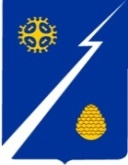 Ханты-Мансийский автономный округ-Югра(Тюменская область)Нижневартовский районГородское поселение ИзлучинскСОВЕТ ДЕПУТАТОВРЕШЕНИЕот 14.06.2018	                                 № 314пгт. ИзлучинскВ соответствии с Законом ХМАО – Югры от 29.03.2018 № 17-оз                 «О внесении изменений в Закон Ханты-Мансийского автономного округа – Югры «О статусе и границах муниципальных образований Ханты-Мансийского автономного округа – Югры», рассмотрев проект решения Совета депутатов городского поселения Излучинск «О внесении изменений     в решение Совета депутатов городского поселения Излучинск от 14.01.2013 № 328 «Об утверждении схемы избирательных округов для проведения выборов депутатов Совета депутатов городского поселения Излучинск», представленный избирательной комиссией муниципального образования городского поселения Излучинск, руководствуясь пунктом 2 статьи 18 Федерального закона от 12.06.2002 № 67-ФЗ «Об основных гарантиях избирательных прав и права на участие в референдуме граждан Российской Федерации»,Совет депутатовРЕШИЛ:1. Внести изменения в решении Совета депутатов городского поселения Излучинск от 14.01.2013 № 328 «Об утверждении схемы избирательных округов для проведения выборов депутатов Совета депутатов городского поселения Излучинск» (с изменениями на 31.01.2018), изложив приложение к решению Совета депутатов городского поселения Излучинск            в новой редакции согласно приложению к настоящему решению.2. Настоящее решение подлежит опубликованию (обнародованию)                  в приложении «Официальный бюллетень» к газете «Новости Приобья»                и на официальном сайте органов местного самоуправления поселения.3. Настоящее решение вступает в силу после его официального размещения (опубликования) на официальном сайте органов местного самоуправления городского поселения Излучинск.4. Контроль за выполнением данного решения возложить на главу  поселения И.В. Заводскую.Глава поселения						                           И.В. ЗаводскаяПриложение к решению Совета депутатов городского поселения Излучинск от 14.06.2018 № 314«Приложение к решению Совета депутатов городского поселения Излучинскот 14.01.2013 № 328Описание схемы избирательных округов для проведения выборов депутатов Совета депутатов городского поселения Излучинск Всего избирателей на территории городского поселения Излучинск Нижневартовского района (по состоянию на 1 января 2013 года) – 9608 человекПриложение к описанию схемы избирательных округов по выборам депутатов Совета депутатов городского поселения Излучинск 1. Границы многомандатного избирательного округа № 1:пгт. Излучинск, улица Пионерная, дома №№ 1,3,5; улица Таежная, дома №№ 1,2,3,5,8,10,12; улица Энергетиков, дома №№ 2А,4А.2. Границы многомандатного избирательного округа № 2:пгт. Излучинск, улица Энергетиков, дома № 1,4,6А; улица Школьная, дома №№ 2,4,6; улица Пионерная, дом № 2.3. Границы многомандатного избирательного округа № 3:пгт. Излучинск, улица Набережная, дома №№ 1,2,3,4,5,6.4. Границы многомандатного избирательного округа № 4:пгт. Излучинск, улица Набережная, дома №№ 7,8,9,10,11Г,11В,12; улица Школьная, дома №№ 10,14,16.5. Границы многомандатного избирательного округа № 5:пгт. Излучинск, улица Школьная, д.8; улица Энергетиков, дома 5,11;  переулок Строителей, дома №№ 1,3,3А.6. Границы многомандатного избирательного округа № 6:пгт. Излучинск, переулок Строителей, дом № 7, переулок Молодежный, дома №№ 2,4,5,6; улица Набережная, дома №№ 16,18,20,21,22. 7. Границы многомандатного избирательного округа № 7:с. Большетархово; д. Соснина, д. Пасол, пгт. Излучинск в границах, переулок Строителей, дома №№ 2,4,6,10,12;  улица Энергетиков, дома №№ 13,15,17,19,19А,19Б; улица Светлая; улица Лучистая; улица Радужная;  улица Речная; улица Вахская; улица Савкинская; улица Монтажников,Садово-огородническое некоммерческое товарищество «Наладчик», Садово-огородническое некоммерческое товарищество «Восток»,Потребительский садово-огородный кооператив «Нефтестроевец-1», Садовый производственный кооператив «Мыхпай-90», Садоводческий огороднический потребительский кооператив «Монтажник-2»,Садово-огородническое некоммерческое товарищество «Энергетик-Карьеры»,Дачное некоммерческое товарищество «Трассовик»,Садово-огородническое некоммерческое товарищество «Транспортник-9»,Садово-огородническое некоммерческое товарищество «Ягодка»,  Садово-огородническое некоммерческое товарищество «Буровик-Савкино»,Садово-огородническое некоммерческое товарищество «Безымянное»,        Садово-огородническое товарищество «Восход»,Садово-огородническое товарищество «Черемушки»,Потребительский садово-огороднический кооператив «Оптимист»,  Садово-огородническое товарищество «Транспортник-4»,Садовое некоммерческое товарищество «Зелёный уголок»,Потребительский садово-огороднический кооператив «Нива»,Потребительский садово-огороднический кооператив «Сибиряк-1»,  Садово-огородническое товарищество «Морошка»,Садовое некоммерческое товарищество «Татра»,Садово-огородническое некоммерческое товарищество «Тампонажник-4»,  Садово-огородническое некоммерческое товарищество «Пищевик»,Садово-огородническое товарищество «Рябинушка», Садово-огородническое некоммерческое товарищество «Черногорка»,   Садово-огородническое некоммерческое товарищество «Чайка»,Некоммерческое садово-огородническое товарищество «Таежник-1»,Потребительский дачный кооператив «Савкино»,Садово-огородническое некоммерческое товарищество «Кедровый», Садово-огородническое товарищество «Приозерное»,Потребительский садово-огороднический кооператив «Дионис»,Потребительский садово-огороднический кооператив «Автомобилист-Север»,Садово-огородническое некоммерческое товарищество «Земляне»,Садово-огородническое некоммерческое товарищество «Энергетик»,Потребительский садово-огороднический кооператив «Энергетик Севера»,Потребительский садово-огороднический кооператив «Газовик»,Потребительский садово-огороднический кооператив «Деревня»,Дачное некоммерческое товарищество  «Кедр», Садово-огородническое некоммерческое товарищество «Мостовик»,Садовое некоммерческое товарищество «Северянин»,Потребительский садово-огороднический дачный кооператив «Мечта»,Садово-огородническое товарищество «Ромашка»,Садово-огородническое некоммерческое товарищество «Окуневка»,Садоводческое некоммерческое товарищество «им.Терентия Мальцева»,Садово-огородническое товарищество «Зелёный лог»,Дачное некоммерческое товарищество «Дорожник-1»,Садово-огороднический производственный кооператив «Гидромеханизатор», Нижневартовское малое предприятие «Авант», Садово-огородническое некоммерческое товарищество «Светлоозёрное»,   Садово-огородническое товарищество «Люмас»,  Дачное некоммерческое товарищество «Вышкостроитель»,  Садово-огородническое некоммерческое товарищество «Мега»,Садовое некоммерческое товарищество «Рябинушка»,Садово-огородническое некоммерческое товарищество «Лотос»,Садово-огородническое некоммерческое товарищество «Стрела»,Садово-огородническое товарищество «Разведчик»,Садово-огородническое некоммерческое товарищество «Горняк»,Садово-огородническое некоммерческое товарищество «Мечта-2»,Садово-огородническое товарищество «Ивушка», Дачное некоммерческое товарищество «Электрон»,Садово-огородническое некоммерческое товарищество «Урожай»,Садово-огороднический потребительский кооператив «Заречный», Садоводческое некоммерческое товарищество «Иртыш»,Садоводческое некоммерческое товарищество «ЛИТВИН»,Товарищество собственников недвижимости «Рябинка», Дачное товарищество собственников недвижимости «Рассвет».Описание между узловыми точками (Т1 – Т2)Т1 расположена в истоке протоки Гришкина. От данной точки граница следует по левому берегу реки Вах до озера Большой Тарховский Урей, далее в юго-западном направлении до озера Эмптор, огибает его с севера, выходит на автозимник, по которому доходит до поймы, поворачивает на юго-запад и следует до правого берега реки Вах (до уреза воды с отметкой 33,5 метра) – Т2.Описание между узловыми точками (Т2 – Т3)От Т2 граница следует в южном направлении 3,9 километра до дороги, пересекает ее и идет 11,1 километра в юго-восточном направлении до протоки Пасол. Далее граница следует в южном направлении по протоке Пасол 13,4 километра до Т3.Описание между узловыми точками (Т3 – Т4)От Т3 граница следует в южном направлении 5,3 километра по протоке Никулькина до протоки Старица, поворачивает на юго-запад и идет 3,9 километра до реки Обь. Далее граница следует вверх по течению реки Обь 12,3 километра, поворачивает по протоке на северо-запад и идет 7,8 километра до реки Вах. По реке Вах граница проходит вверх по течению 5,8 километра до Т4.Описание между узловыми точками (Т4 – Т5)От Т4 граница следует 13,3 километра вверх по течению реки Вах, поворачивает на северо-запад и идет 2,0 километра до протоки Савкинский Пасол, проходит по ней в юго-западном направлении, пересекает автомобильную дорогу, поворачивает на север и идет 6,8 километра до Т5.Описание между узловыми точками (Т5 – Т6)От Т5 граница следует в западном направлении 3,8 километра до озера Церковное, далее идет в северном направлении 1,4 километра, огибает озеро Церковное, поворачивает на северо-запад и следует 5,5 километра до Т6.Описание между узловыми точками (Т6 – Т7)От Т6 граница следует в северо-восточном направлении 19,7 километра вдоль водовода от реки Вах. Далее граница, меняя свое направление на северное и огибая территорию водозабора на реке Вах, следует 1,8 километра, а затем поворачивает на юго-запад и проходит 20,1 километра вдоль водовода от реки Вах. Далее граница следует в северо-восточном направлении 0,4 километра, пересекает автомобильную дорогу, затем, меняя свое направление на северо-западное, следует 1,3 километра и проходит вдоль ручья. Далее граница следует в северо-западном направлении, пересекает протоку Мега и идет 3,8 километра до Т7.Описание между узловыми точками (Т7 – Т8)От Т7 граница следует в северо-западном направлении 8,1 километра до протоки Мега, пересекает протоку Мега, автомобильную дорогу и идет 0,6 километра. Далее граница следует в юго-восточном направлении 6,1 километра вдоль автомобильной дороги, затем, меняя свое направление на северо-восточное, следует 2,7 километра и пересекает железную дорогу. Далее граница следует в юго-восточном направлении 6,3 километра вдоль железной дороги до Т8.Описание между узловыми точками (Т8 – Т9)От Т8 граница следует в северо-восточном направлении 16,8 километра до озера Кымылэмтор, огибая его с юга. Далее граница следует в юго-восточном направлении 9,1 километра до автомобильной дороги, затем, меняя свое направление на южное, проходит вдоль автомобильной дороги 2,8 километра и следует до Т9.Описание между узловыми точками (Т9 – Т10)От Т9 граница следует в северо-восточном направлении 7,3 километра вдоль автомобильной дороги. Затем граница, меняя свое направление на северное, следует 25,8 километра вдоль автомобильной дороги до Т10.Описание между узловыми точками (Т10 – Т1)От Т10 граница следует в северо-восточном направлении 3,9 километра вдоль автомобильной дороги, далее в северо-западном направлении 0,7 километра. Затем граница, меняя свое направление на северо-восточное, следует 3,9 километра по березово-сосновому лесу, далее в юго-восточном направлении 1,4 километра до автомобильной дороги до города Радужный, пересекает автомобильную дорогу и идет 11,7 километра на юг до реки Большая Запорная. Далее граница следует вдоль правого берега реки Большая Запорная 13,7 километра до Т1.												        ».О внесении изменений в решение Совета депутатов городского поселения Излучинск от 14.01.2013 № 328 «Об утверждении схемы избирательных округов для проведения выборов депутатов Совета депутатов городского поселения Излучинск»№п/пНаименование и номер избирательного округаМестонахождение окружной избирательной комиссии Перечень муниципальных образований и населенных пунктов, входящих в избирательный округКоличество депутатских мандатов, подлежащих распределению в избирательном округеЧисло избирателей в избирательном округе1234561Многомандатный избирательный округ №1пгт.Излучинскул.Энергетиков 6 гп.Излучинск: поселок городского типа Излучинск(в границах, обозначенных в приложении)214962Многомандатный избирательный округ №2пгт.Излучинскул.Энергетиков, д.6 гп.Излучинск: поселок городского типа Излучинск (в границах, обозначенных в приложении)211243Многомандатный избирательный округ №3пгт.Излучинскул.Энергетиков, д.6 гп.Излучинск: поселок городского типа Излучинск (в границах, обозначенных в приложении)211834Многомандатный избирательный округ №4пгт.Излучинскул.Энергетиков, д.6 гп.Излучинск: поселок городского типа Излучинск (в границах, обозначенных в приложении)29615Многомандатный избирательный округ №5пгт.Излучинскул.Энергетиков, д.6 гп.Излучинск: поселок городского типа Излучинск (в границах, обозначенных в приложении)213226Многомандатный избирательный округ №6пгт.Излучинскул.Энергетиков, д.6 гп.Излучинск: поселок городского типа Излучинск (в границах, обозначенных в приложении)216497Многомандатный избирательный округ № 7пгт.Излучинскул.Энергетиков, д.6 гп.Излучинск: поселок городского типа Излучинск,с. Большетархово,д. Соснина, д. Пасол,Садово-огородническое некоммерческое товарищество «Наладчик», Садово-огородническое некоммерческое товарищество «Восток»,Потребительский садово-огородный кооператив «Нефтестроевец-1», Садовый производственный кооператив «Мыхпай-90», Садоводческий огороднический потребительский кооператив «Монтажник-2»,Садово-огородническое некоммерческое товарищество «Энергетик-Карьеры»,Дачное некоммерческое товарищество «Трассовик»,Садово-огородническое некоммерческое товарищество «Транспортник-9»,Садово-огородническое некоммерческое товарищество «Ягодка»,  Садово-огородническое некоммерческое товарищество «Буровик-Савкино»,Садово-огородническое некоммерческое товарищество «Безымянное»,        Садово-огородническое товарищество «Восход»,Садово-огородническое товарищество «Черемушки»,Потребительский садово-огороднический кооператив «Оптимист»,  Садовое некоммерческое товарищество «Зелёный уголок»,Потребительский садово-огороднический кооператив «Нива»,Потребительский садово-огороднический кооператив «Сибиряк-1»,  Садово-огородническое товарищество «Морошка»,Садовое некоммерческое товарищество «Татра»,Садово-огородническое некоммерческое товарищество «Тампонажник-4»,  Садово-огородническое некоммерческое товарищество «Пищевик»,Садово-огородническое товарищество «Рябинушка», Садово-огородническое некоммерческое товарищество «Черногорка»,   Садово-огородническое некоммерческое товарищество «Чайка»,Некоммерческое садово-огородническое товарищество «Таежник-1»,Потребительский дачный кооператив «Савкино»,Садово-огородническое некоммерческое товарищество «Кедровый», Садово-огородническое товарищество «Приозерное»,Потребительский садово-огороднический кооператив «Дионис»,Потребительский садово-огороднический кооператив «Автомобилист-Север»,Садово-огородническое некоммерческое товарищество «Земляне»,Садово-огородническое некоммерческое товарищество «Энергетик»,Потребительский садово-огороднический кооператив «Энергетик Севера»,Потребительский садово-огороднический кооператив «Газовик»,Потребительский садово-огороднический кооператив «Деревня»,Дачное некоммерческое товарищество «Кедр», Садово-огородническое некоммерческое товарищество «Мостовик»,Садовое некоммерческое товарищество «Северянин»,Потребительский садово-огороднический дачный кооператив «Мечта»,Садово-огородническое товарищество «Ромашка»,Садово-огородническое некоммерческое товарищество «Окуневка»,Садоводческое некоммерческое товарищество «им.ТерентияМальцева»,Садово-огородническое товарищество «Зелёный лог»,Дачное некоммерческое товарищество «Дорожник-1»,Садово-огороднический производственный кооператив «Гидромеханизатор», Нижневартовское малое предприятие «Авант», Садово-огородническое некоммерческое товарищество «Светлоозёрное»,   Садово-огородническое товарищество «Люмас»,  Дачное некоммерческое товарищество «Вышкостроитель»,  Садово-огородническое некоммерческое товарищество «Мега»,Садовое некоммерческое товарищество «Рябинушка»,Садово-огородническое некоммерческое товарищество «Лотос»,Садово-огородническое некоммерческое товарищество «Стрела»,Садово-огородническое товарищество «Разведчик»,Садово-огородническое некоммерческое товарищество «Горняк»,Садово-огородническое некоммерческое товарищество «Мечта-2»,Садово-огородническое товарищество «Ивушка», Дачное некоммерческое товарищество «Электрон»,Садово-огородническое некоммерческое товарищество «Урожай»,Садово-огороднический потребительский кооператив «Заречный», Садоводческое некоммерческое товарищество «Иртыш»,Садоводческое некоммерческое товарищество «ЛИТВИН»,  товарищество собственников недвижимости «Рябинка»(в границах, обозначенных в приложении)Дачное товарищество собственников недвижимости «Рассвет»31873